NEW CEREBRAL LESIONS AT MAGNETIC RESONANCE IMAGING AFTER CAROTID ARTERY STENTING VERSUS ENDARTERECTOMY: AN UPDATED META-ANALYSIS. SUPPLEMENTARY FILE 1TABLE OF CONTENTSPage 2-3. Table A. PRISMA checklist. Page 4. Table B. Post-procedural clinical events reported in the studies included. Page 5. Table C. Meta-regression analyses for the primary endpoint (new cerebral DWI lesions) and secondary endpoints (stroke and stroke or TIA).Page 6. Table D. Sensitivity analyses for the primary endpoint (new cerebral DWI lesions) and secondary endpoints (stroke and stroke or TIA).Page 7. Fig. A. Odds Ratio for Stroke of TIA.Page 8. Fig. B. Risk Difference for Stroke.Page 9. Fig. C. Risk Difference for Stroke of TIA.Page 10. Fig. D. Odds Ratio for Stroke according to subgroups of CEA procedure. Page 11. Fig. E. Odds Ratio for Stroke or TIA according to subgroups of CEA procedure. Page 12. Fig. F. Odds Ratio for Stroke according to subgroups of stent type used in CAS. Page 13. Fig. G. Odds Ratio for Stroke or TIA according to subgroups of stent type used in CAS.Page 14-16. Supplementary References.Table A. PRISMA checklist.Table B. Outcomes reported in the studies included in the meta-analysis.Abbreviations: CAS=carotid artery stenting; CEA=carotid endarterectomy; DWI=diffuse-weighted imaging; ICSS-MRI= international carotid stenting study-magnetic resonance imaging; TIA=transient ischemic attackTable C. Meta-regression analyses for each outcome.Table D. Sensitivity analyses for each outcome.Abbreviations: DWI=diffuse-weighted imaging; ICSS-MRI= international carotid stenting study-magnetic resonance imaging; OR=odds ratio; TIA=transient ischemic attackFig. A. Odds Ratio for Stroke of TIA.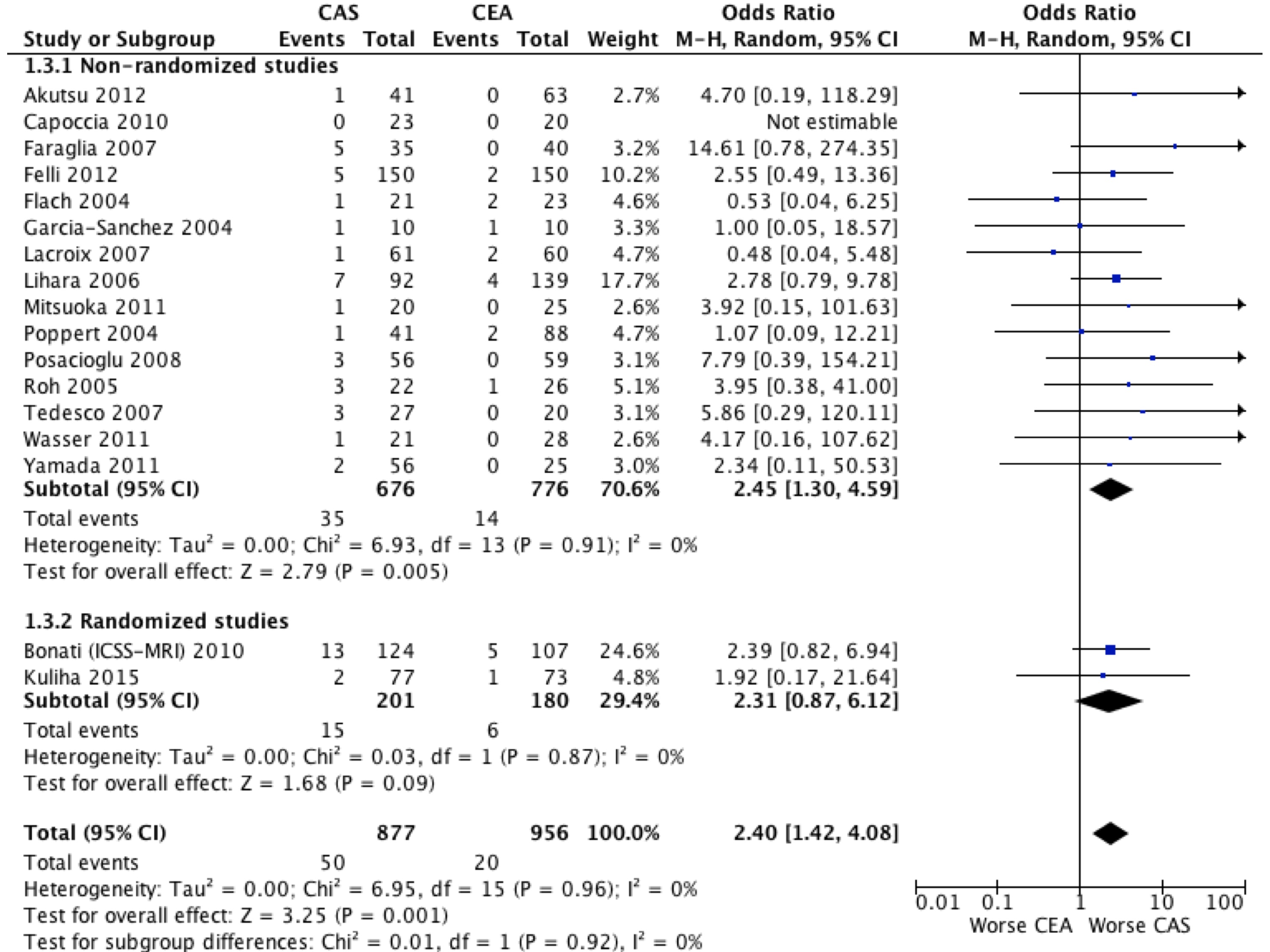 Fig. B. Risk Difference for Stroke.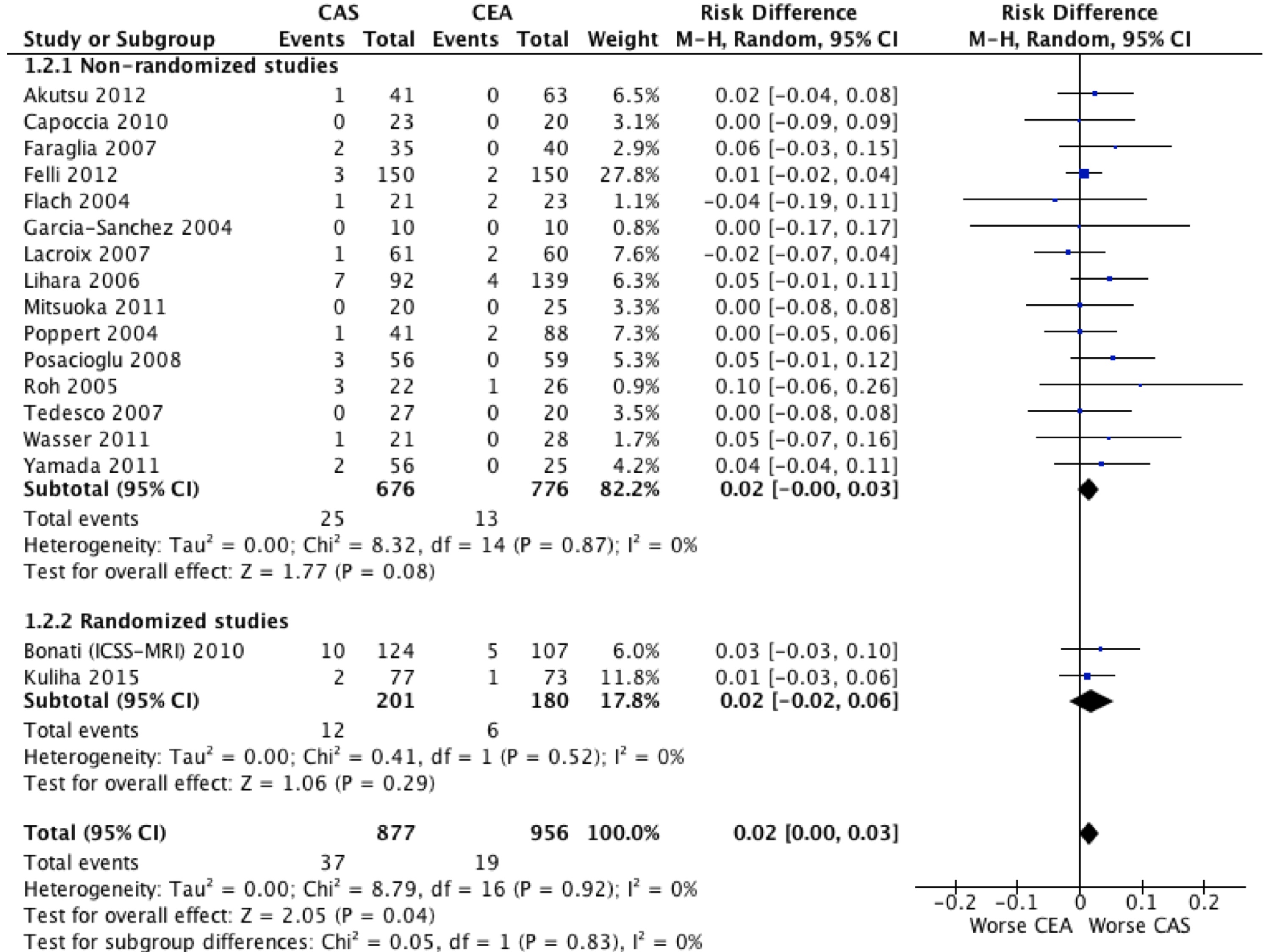 Fig. C. Risk Difference for Stroke of TIA.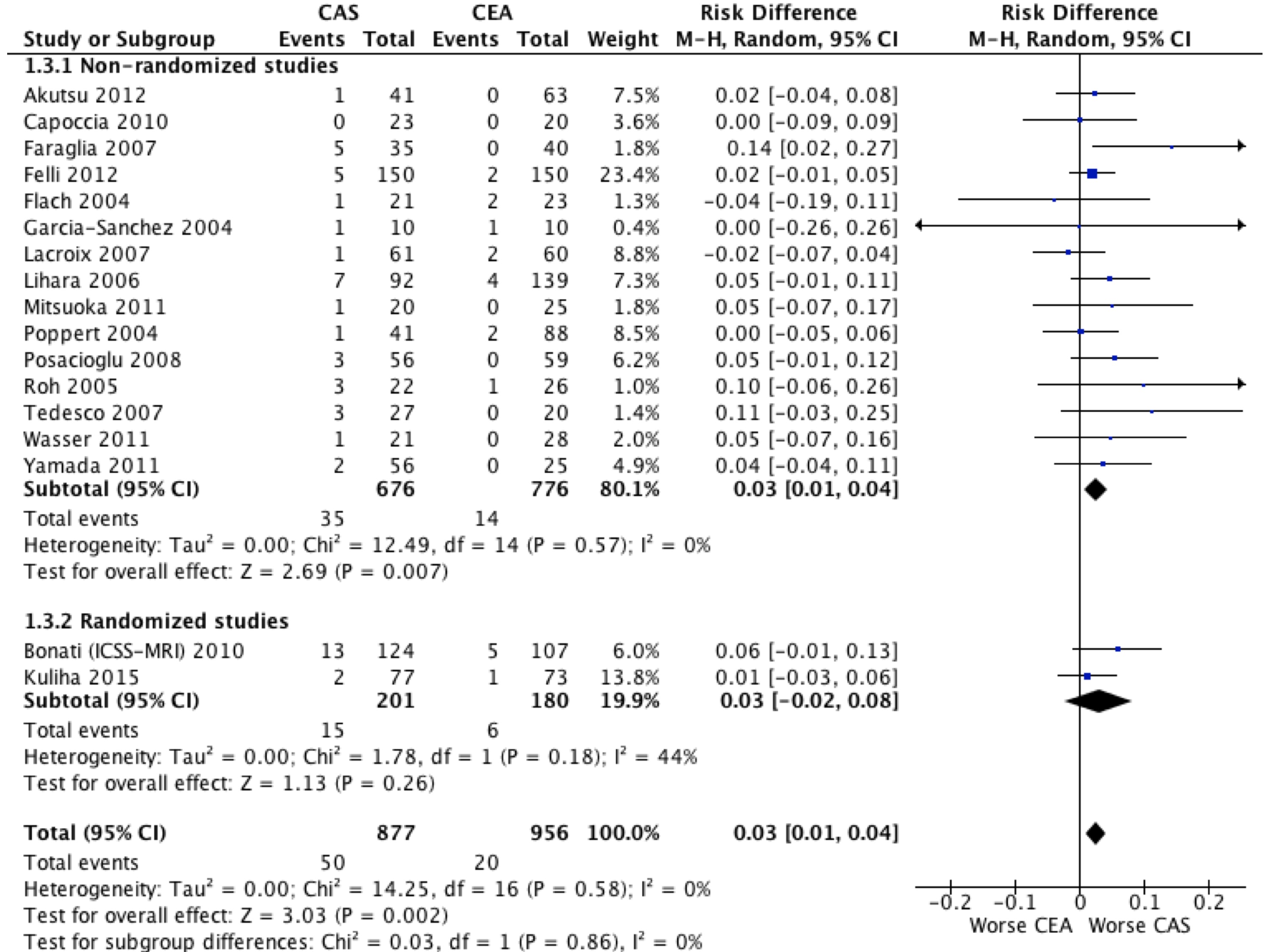 Fig. D. Odds Ratio for Stroke according to subgroups of CEA procedure. 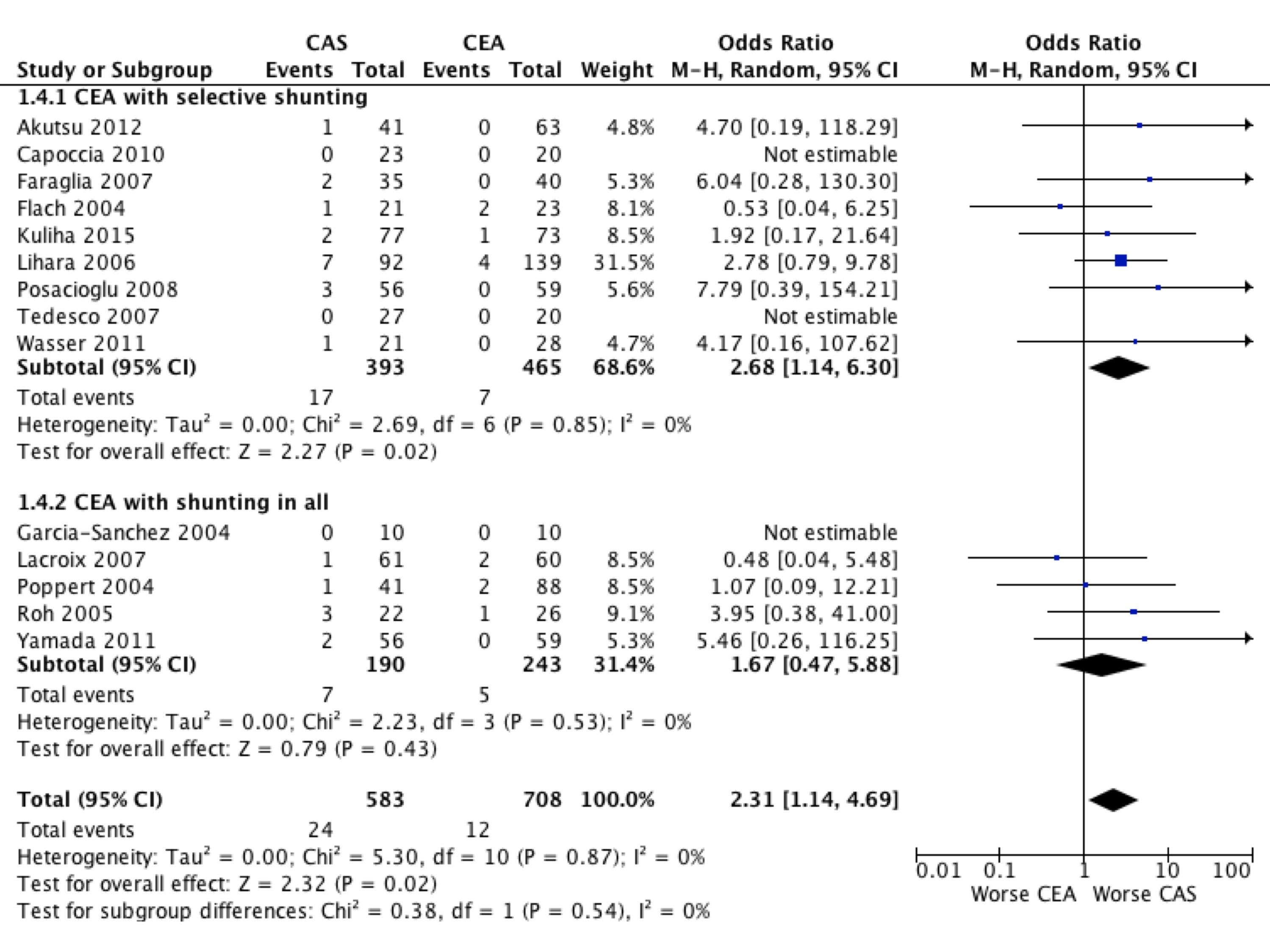 Fig. E. Odds Ratio for Stroke or TIA according to subgroups of CEA procedure. 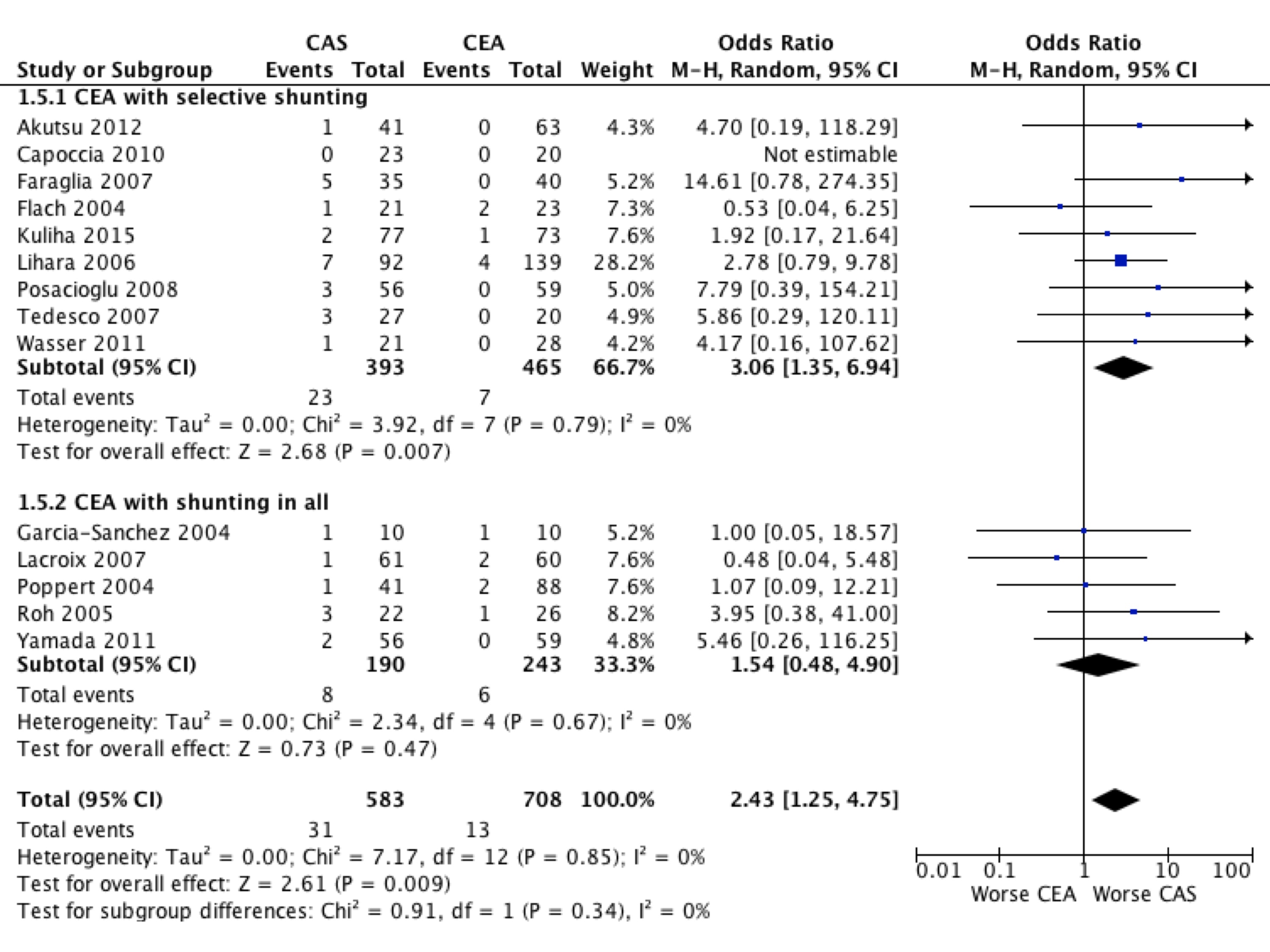 Fig. F. Odds Ratio for Stroke according to subgroups of stent type used in CAS. 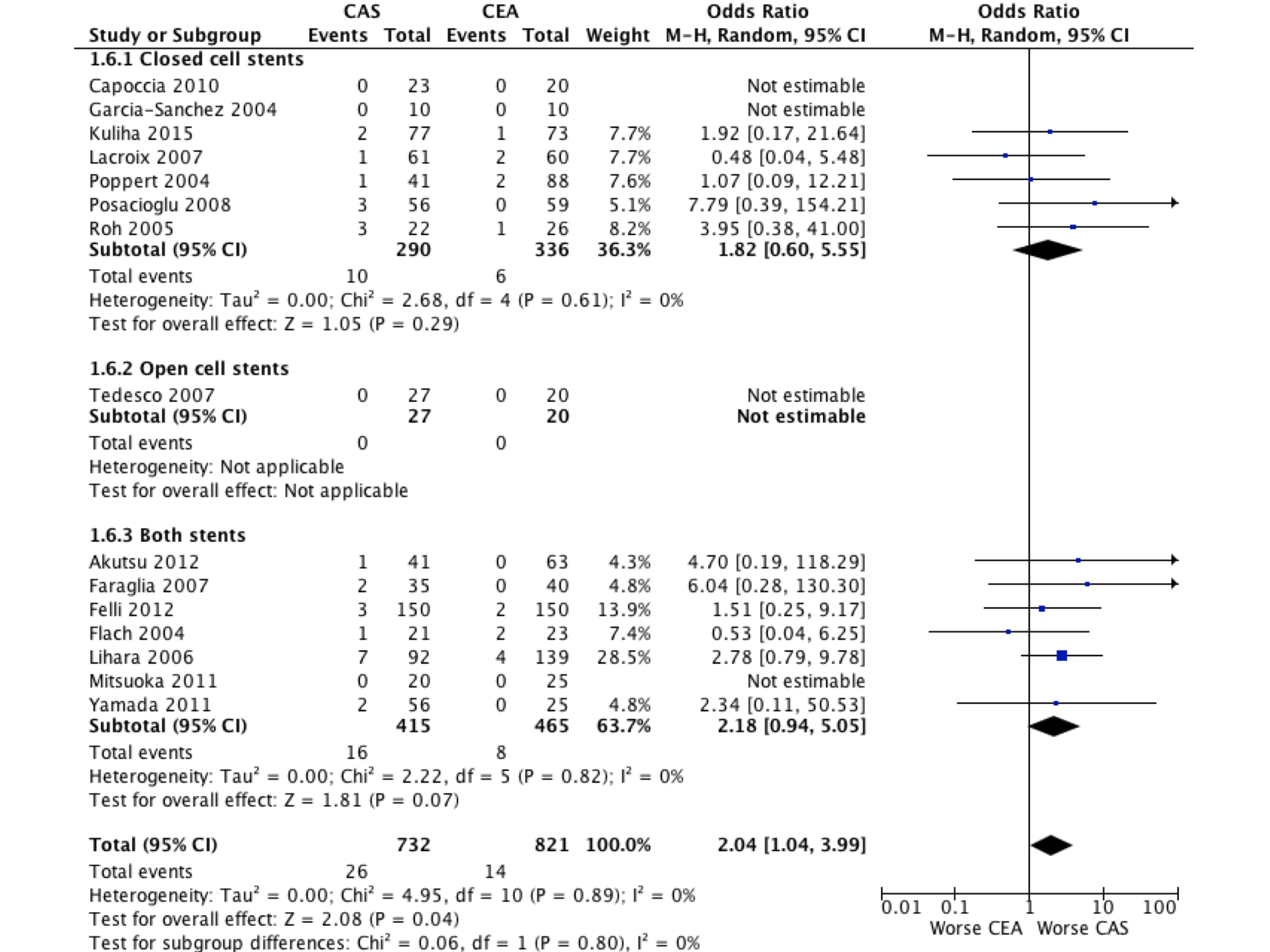 Fig. G. Odds Ratio for Stroke or TIA according to subgroups of stent type used in CAS.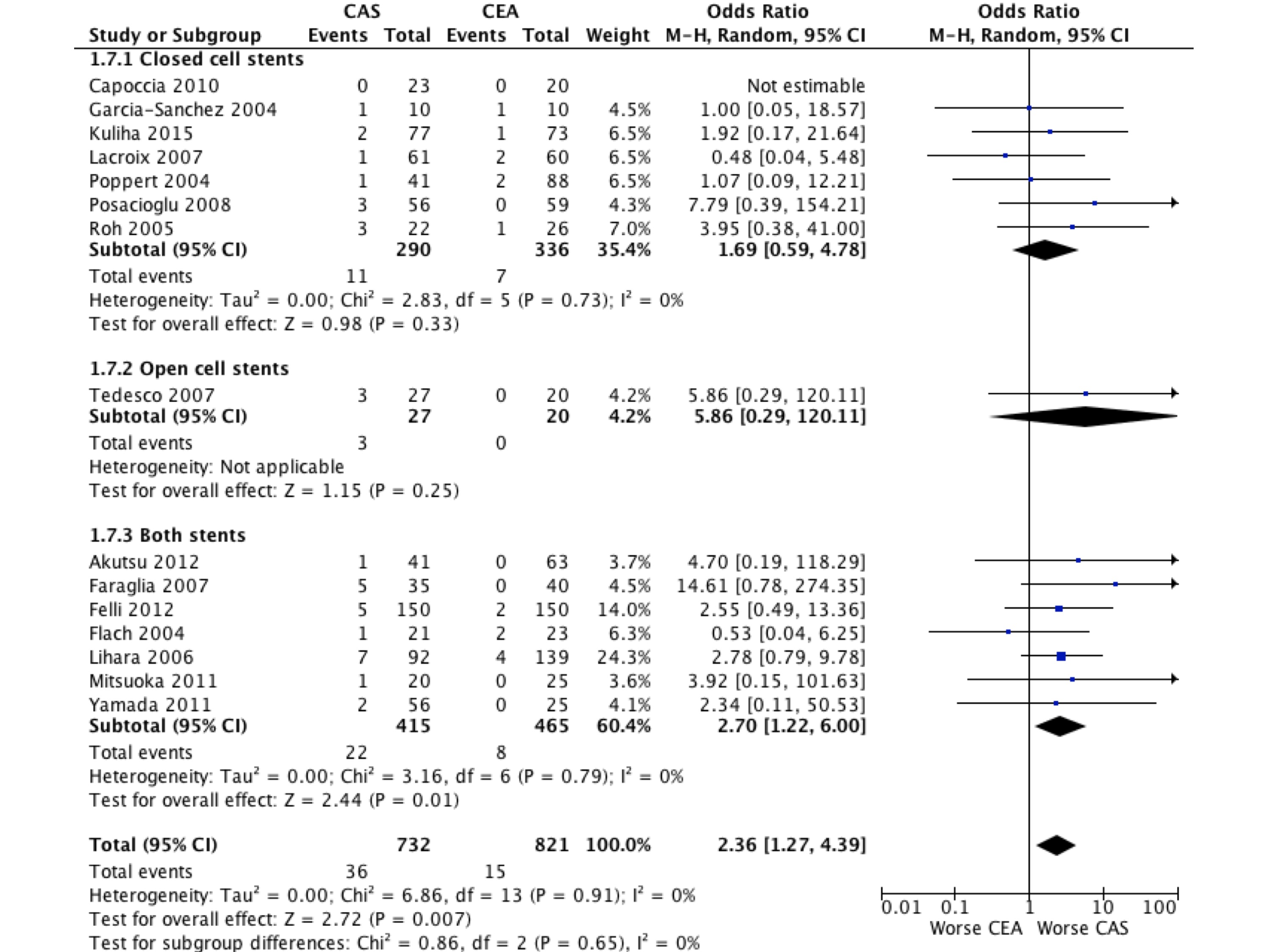 Supplementary ReferencesFlach HZ, Ouhlous M, Hendriks JM, Van Sambeek MR, Veenland JF, Koudstaal PJ, et al. Cerebral ischemia after carotid intervention. J Endovasc Ther. 2004;11:251-257Garcia-Sanchez S, Millan-Torne M, Capellades-Font J, Muchart J, Callejas PJ, Vila-Moriente N. Ischemic brain lesions following carotid revascularisation procedures: A comparative study using diffusion-weighted magnetic resonance imaging. Rev Neurol. 2004;38:1013-1017Poppert H, Wolf O, Resch M, Theiss W, Schmidt-Thieme T, Graefin von Einsiedel H, et al. Differences in number, size and location of intracranial microembolic lesions after surgical versus endovascular treatment without protection device of carotid artery stenosis. J Neurol. 2004;251:1198-1203Roh HG, Byun HS, Ryoo JW, Na DG, Moon WJ, Lee BB, et al. Prospective analysis of cerebral infarction after carotid endarterectomy and carotid artery stent placement by using diffusion-weighted imaging. AJNR. Am J Neuroradiol. 2005;26:376-384Iihara K, Murao K, Sakai N, Yamada N, Nagata I, Miyamoto S. Outcome of carotid endarterectomy and stent insertion based on grading of carotid endarterectomy risk: A 7-year prospective study. J Neurosurg. 2006;105:546-554Faraglia V, Palombo G, Stella N, Taurino M, Iocca ML, Romano A, et al. Cerebral embolization in patients undergoing protected carotid-artery stenting and carotid surgery. J Cardiovasc Surg. 2007;48:683-688Lacroix V, Hammer F, Astarci P, Duprez T, Grandin C, Cosnard G, et al. Ischemic cerebral lesions after carotid surgery and carotid stenting. Eur J Vasc Surg. 2007;33:430-435Tedesco MM, Lee JT, Dalman RL, Lane B, Loh C, Haukoos JS, et al. Postprocedural microembolic events following carotid surgery and carotid angioplasty and stenting. J Vasc Surg. 2007;46:244-250Posacioglu H, Engin C, Cinar C, Apaydin AZ, Oran I, Parildar M, et al. Carotid endarterectomy versus carotid artery stenting: Findings in regard to neuroclinical outcomes and diffusion-weighted imaging. Tex Heart Inst J. 2008;35:395-401Skjelland M, Krohg-Sorensen K, Tennoe B, Bakke SJ, Brucher R, Russell D. Cerebral microemboli and brain injury during carotid artery endarterectomy and stenting. Stroke. 2009;40:230-234Zhou W, Dinishak D, Lane B, Hernandez-Boussard T, Bech F, Rosen A. Long-term radiographic outcomes of microemboli following carotid interventions. J Vasc Surg. 2009;50:1314-1319Bonati LH, Jongen LM, Haller S, Flach HZ, Dobson J, Nederkoorn PJ, et al. New ischaemic brain lesions on mri after stenting or endarterectomy for symptomatic carotid stenosis: A substudy of the international carotid stenting study (icss). Lancet Neurol. 2010;9:353-362Capoccia L, Speziale F, Gazzetti M, Mariani P, Rizzo A, Mansour W, et al. Comparative study on carotid revascularization (endarterectomy vs stenting) using markers of cellular brain injury, neuropsychometric tests, and diffusion-weighted magnetic resonance imaging. J Vasc Surg. 2010;51:584-591, 591 e581-583; discussion 592Mitsuoka H, Shintani T, Furuya H, Nakao Y, Higashi S. Ultrasonographic character of carotid plaque and postprocedural brain embolisms in carotid artery stenting and carotid endarterectomy. Ann Vasc Dis. 2011;4:106-109Wasser K, Pilgram-Pastor SM, Schnaudigel S, Stojanovic T, Schmidt H, Knauf J, et al. New brain lesions after carotid revascularization are not associated with cognitive performance. J Vas Surg. 2011;53:61-70Yamada K, Yoshimura S, Kawasaki M, Enomoto Y, Asano T, Hara A, et al. Embolic complications after carotid artery stenting or carotid endarterectomy are associated with tissue characteristics of carotid plaques evaluated by magnetic resonance imaging. Atherosclerosis. 2011;215:399-404Akutsu N, Hosoda K, Fujita A, Kohmura E. A preliminary prediction model with mr plaque imaging to estimate risk for new ischemic brain lesions on diffusion-weighted imaging after endarterectomy or stenting in patients with carotid stenosis. AJNR. Am J Neuroradiol. 2012;33:1557-1564Felli MM, Alunno A, Castiglione A, Malaj A, Faccenna F, Jabbour J, et al. Cea versus cas: Short-term and mid-term results. Int Angiol. 2012;31:420-426Cho AH, Cho YP, Lee DH, Kwon TW, Kwon SU, Suh DC, et al. Reperfusion injury on magnetic resonance imaging after carotid revascularization. Stroke. 2014;45:602-604Kuliha M, Roubec M, Prochazka V, Jonszta T, Hrbac T, Havelka J, et al. Randomized clinical trial comparing neurological outcomes after carotid endarterectomy or stenting. Br J Surg. 2015;102:194-201Section/topic ##Checklist item Checklist item Reported on page # Reported on page # TITLE TITLE TITLE TITLE TITLE Title 11Identify the report as a systematic review, meta-analysis, or both. Identify the report as a systematic review, meta-analysis, or both. 11ABSTRACT ABSTRACT ABSTRACT ABSTRACT ABSTRACT Structured summary 22Provide a structured summary including, as applicable: background; objectives; data sources; study eligibility criteria, participants, and interventions; study appraisal and synthesis methods; results; limitations; conclusions and implications of key findings; systematic review registration number. Provide a structured summary including, as applicable: background; objectives; data sources; study eligibility criteria, participants, and interventions; study appraisal and synthesis methods; results; limitations; conclusions and implications of key findings; systematic review registration number. 22INTRODUCTION INTRODUCTION INTRODUCTION INTRODUCTION INTRODUCTION Rationale 33Describe the rationale for the review in the context of what is already known. Describe the rationale for the review in the context of what is already known. 33Objectives 44Provide an explicit statement of questions being addressed with reference to participants, interventions, comparisons, outcomes, and study design (PICOS). Provide an explicit statement of questions being addressed with reference to participants, interventions, comparisons, outcomes, and study design (PICOS). 33METHODS METHODS METHODS METHODS METHODS Protocol and registration 55Indicate if a review protocol exists, if and where it can be accessed (e.g., Web address), and, if available, provide registration information including registration number. Indicate if a review protocol exists, if and where it can be accessed (e.g., Web address), and, if available, provide registration information including registration number. --Eligibility criteria 66Specify study characteristics (e.g., PICOS, length of follow-up) and report characteristics (e.g., years considered, language, publication status) used as criteria for eligibility, giving rationale. Specify study characteristics (e.g., PICOS, length of follow-up) and report characteristics (e.g., years considered, language, publication status) used as criteria for eligibility, giving rationale. 44Information sources 77Describe all information sources (e.g., databases with dates of coverage, contact with study authors to identify additional studies) in the search and date last searched. Describe all information sources (e.g., databases with dates of coverage, contact with study authors to identify additional studies) in the search and date last searched. 44Search 88Present full electronic search strategy for at least one database, including any limits used, such that it could be repeated. Present full electronic search strategy for at least one database, including any limits used, such that it could be repeated. 44Study selection 99State the process for selecting studies (i.e., screening, eligibility, included in systematic review, and, if applicable, included in the meta-analysis). State the process for selecting studies (i.e., screening, eligibility, included in systematic review, and, if applicable, included in the meta-analysis). 44Data collection process 1010Describe method of data extraction from reports (e.g., piloted forms, independently, in duplicate) and any processes for obtaining and confirming data from investigators. Describe method of data extraction from reports (e.g., piloted forms, independently, in duplicate) and any processes for obtaining and confirming data from investigators. 44Data items 1111List and define all variables for which data were sought (e.g., PICOS, funding sources) and any assumptions and simplifications made. List and define all variables for which data were sought (e.g., PICOS, funding sources) and any assumptions and simplifications made. 44Risk of bias in individual studies 1212Describe methods used for assessing risk of bias of individual studies (including specification of whether this was done at the study or outcome level), and how this information is to be used in any data synthesis. Describe methods used for assessing risk of bias of individual studies (including specification of whether this was done at the study or outcome level), and how this information is to be used in any data synthesis. --Summary measures 1313State the principal summary measures (e.g., risk ratio, difference in means). State the principal summary measures (e.g., risk ratio, difference in means). 4-54-5Synthesis of results 1414Describe the methods of handling data and combining results of studies, if done, including measures of consistency (e.g., I2) for each meta-analysis. Describe the methods of handling data and combining results of studies, if done, including measures of consistency (e.g., I2) for each meta-analysis. 4-54-5Section/topic ##Checklist item Checklist item Reported on page # Reported on page # Risk of bias across studies 1515Specify any assessment of risk of bias that may affect the cumulative evidence (e.g., publication bias, selective reporting within studies). Specify any assessment of risk of bias that may affect the cumulative evidence (e.g., publication bias, selective reporting within studies). 4-54-5Additional analyses 1616Describe methods of additional analyses (e.g., sensitivity or subgroup analyses, meta-regression), if done, indicating which were pre-specified. Describe methods of additional analyses (e.g., sensitivity or subgroup analyses, meta-regression), if done, indicating which were pre-specified. 4-54-5RESULTS RESULTS RESULTS RESULTS RESULTS RESULTS Study selection Study selection 1717Give numbers of studies screened, assessed for eligibility, and included in the review, with reasons for exclusions at each stage, ideally with a flow diagram. Give numbers of studies screened, assessed for eligibility, and included in the review, with reasons for exclusions at each stage, ideally with a flow diagram. 6-76-7Study characteristics Study characteristics 1818For each study, present characteristics for which data were extracted (e.g., study size, PICOS, follow-up period) and provide the citations. For each study, present characteristics for which data were extracted (e.g., study size, PICOS, follow-up period) and provide the citations. 6-76-7Risk of bias within studies Risk of bias within studies 1919Present data on risk of bias of each study and, if available, any outcome level assessment (see item 12). Present data on risk of bias of each study and, if available, any outcome level assessment (see item 12). --Results of individual studies Results of individual studies 2020For all outcomes considered (benefits or harms), present, for each study: (a) simple summary data for each intervention group (b) effect estimates and confidence intervals, ideally with a forest plot. For all outcomes considered (benefits or harms), present, for each study: (a) simple summary data for each intervention group (b) effect estimates and confidence intervals, ideally with a forest plot. 6-76-7Synthesis of results Synthesis of results 2121Present results of each meta-analysis done, including confidence intervals and measures of consistency. Present results of each meta-analysis done, including confidence intervals and measures of consistency. 6-76-7Risk of bias across studies Risk of bias across studies 2222Present results of any assessment of risk of bias across studies (see Item 15). Present results of any assessment of risk of bias across studies (see Item 15). 6-76-7Additional analysis Additional analysis 2323Give results of additional analyses, if done (e.g., sensitivity or subgroup analyses, meta-regression [see Item 16]). Give results of additional analyses, if done (e.g., sensitivity or subgroup analyses, meta-regression [see Item 16]). 6-76-7DISCUSSION DISCUSSION DISCUSSION DISCUSSION DISCUSSION DISCUSSION Summary of evidence Summary of evidence 2424Summarize the main findings including the strength of evidence for each main outcome; consider their relevance to key groups (e.g., healthcare providers, users, and policy makers). Summarize the main findings including the strength of evidence for each main outcome; consider their relevance to key groups (e.g., healthcare providers, users, and policy makers). 88Limitations Limitations 2525Discuss limitations at study and outcome level (e.g., risk of bias), and at review-level (e.g., incomplete retrieval of identified research, reporting bias). Discuss limitations at study and outcome level (e.g., risk of bias), and at review-level (e.g., incomplete retrieval of identified research, reporting bias). 8-108-10Conclusions Conclusions 2626Provide a general interpretation of the results in the context of other evidence, and implications for future research. Provide a general interpretation of the results in the context of other evidence, and implications for future research. 1010FUNDING FUNDING FUNDING FUNDING FUNDING FUNDING Funding Funding 2727Describe sources of funding for the systematic review and other support (e.g., supply of data); role of funders for the systematic review. Describe sources of funding for the systematic review and other support (e.g., supply of data); role of funders for the systematic review. 1010New DWI lesionsNew DWI lesionsStrokeStrokeStroke major/disablingStroke major/disablingStroke minor/non-disablingStroke minor/non-disablingTIATIADeathDeathCASCEACASCEACASCEACASCEACASCEACASCEACEAFlach et al 19/212/231/212/230/211/231/211/230/210/230/210/230/23Garcia-Sanchez et al 24/101/100/100/100/100/100/100/101/101/100/100/100/10Poppert et al 322/4115/881/412/88----0/410/880/410/880/88Roh et al 48/221/263/221/26----0/220/260/220/260/26Lihara et al 532/9213/1397/924/1390/921/1397/923/1390/920/1390/920/1390/139Faraglia et al 612/353/402/350/40----3/350/400/350/400/40Lacroix et al 726/617/601/612/600/610/601/612/600/610/600/610/600/60Tedesco et al 819/270/200/270/200/270/200/270/203/270/200/270/200/20Posacioglu et al97/5616/593/560/59----0/560/591/560/590/59Skjlland et al 106/282/30-----------Zhou et al 1131/6812/100--------0/680/1000/100Bonati (ICSS-MRI) et al 1262/12418/10710/1245/1073/1243/1077/1242/1073/1240/1071/1240/1070/107Capoccia et al 135/230/200/230/200/230/200/230/200/230/200/230/200/20Mitsuoka et al 14 10/200/250/200/250/200/250/200/251/200/250/200/250/25Wasser et al 1515/211/281/210/280/210/281/210/280/210/280/210/280/28Yamada et al 1623/562/252/560/25----0/560/250/560/250/25Akutsu et al 1714/4111/631/410/63----0/410/630/410/630/63Felli et al 1851/1506/1503/1502/1500/1500/1503/1502/1502/1500/1500/1500/1500/150Cho et al 195/168/29-----------Kuliha et al 2038/7718/732/771/73----2/771/730/770/730/73New DWI lesionsStrokeStroke or TIAP valueP valueP valueAge0.930.730.98Male sex0.230.450.57Hypertension0.840.650.56Diabetes0.220.780.45Dyslipidemia0.200.220.62Smoke0.300.790.51CAD0.360.710.36Symptoms0.770.420.46Year of publication0.600.780.51New DWI lesionsNew DWI lesionsStrokeStrokeStroke or TIAStroke or TIAORP valueORP valueORP valueFlach et al 15.09<0.00012.030.0132.530.001Garcia-Sanchez et al 25.16<0.00011.930.0192.430.001Poppert et al 35.19<0.00011.960.0182.450.001Roh et al 45.02<0.00011.830.0352.300.002Lihara et al 55.25<0.00011.740.0712.280.005Faraglia et al 65.13<0.00011.830.0322.220.003Lacroix et al 75.18<0.00012.050.0122.550.001Tedesco et al 84.86<0.00011.940.0182.300.002Posacioglu et al95.65<0.00011.810.0352.270.002Skjlland et al 105.26<0.0001----Zhou et al 115.16<0.0001----Bonati (ICSS-MRI) et al 125.29<0.00011.940.0372.350.005Capoccia et al 135.09<0.00011.930.0192.400.001Mitsuoka et al 14 4.93<0.00011.920.0202.330.002Wasser et al 154.75<0.00011.860.0272.330.002Yamada et al 165.08<0.00011.860.0272.360.002Akutsu et al 175.47<0.00011.850.0282.320.002Felli et al 184.82<0.00011.950.0222.340.003Cho et al 195.55<0.0001----Kuliha et al 205.46<0.00011.900.0242.390.001